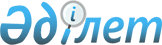 Об утверждении перечня, наименований и индексов автомобильных дорог общего пользования областного значения области ҰлытауПостановление акимата области Ұлытау от 16 августа 2023 года № 45/01. Зарегистрировано в Департаменте юстиции области Ұлытау 22 августа 2023 года № 41-20
      В соответствии с подпунктом 1-13) пункта 1 статьи 27 Закона Республики Казахстан "О местном государственном управлении и самоуправлении в Республике Казахстан", пунктом 7 статьи 3 и пунктом 2 статьи 6 Закона Республики Казахстан "Об автомобильных дорогах" акимат области Ұлытау ПОСТАНОВЛЯЕТ:
      1. Утвердить перечень, наименования и индексы автомобильных дорог общего пользования областного значения области Ұлытау согласно приложению к настоящему постановлению.
      2. Контроль за исполнением настоящего постановления возложить на курирующего заместителя акима области.
      3. Настоящее постановление вводится в действие по истечении десяти календарных дней после дня его первого официального опубликования. Перечень, наименования и индексы автомобильных дорог общего пользования областного значения области Ұлытау
					© 2012. РГП на ПХВ «Институт законодательства и правовой информации Республики Казахстан» Министерства юстиции Республики Казахстан
				
      Аким

Б. Әбдіғалиұлы
Приложение к постановлению
Акимата области Ұлытау
от 16 августа 2023 года № 45/01
№
Индекс автомобильной дороги
Наименование автомобильной дороги
Общая протяженность, километр
1
2
3
4
Автомобильные дороги областного значения
Автомобильные дороги областного значения
Автомобильные дороги областного значения
Автомобильные дороги областного значения
Жанааркинский район
Жанааркинский район
Жанааркинский район
Жанааркинский район
1
KQ-JА-1
"Караганда-Самарка-Атасу-Айнабулак" километр 61-204
143
2
KQ-JA-2
"Астана-Коргалжын-Баршино-Шубарколь-Кызылжар" километр 228-292
64
3
KQ-JA-3
"Каражал-Шалгия" километр 0-81
81
4
KQ-JA-4
"Каражал-Актау" километр 0-61
61
5
KQ-JA-5
"Каражал-Жамбыл" километр 0-72
72
6
KQ-JA-6
"Каражал-Атасу" километр 0-28
28
Итого:
Итого:
Итого:
449
Улытауский район
Улытауский район
Улытауский район
Улытауский район
7
KQ-UA-7
"Улытау-Бозтумсык-Малшыбай-Сатпаев" километр 0-226
226
8
KQ-UA-8
"Жезказган-Петропавловск"-"Жезды-Карсакпай-Байконур-Косколь" километр 0-221
221
Итого:
Итого:
Итого:
447
Итого по автомобильным дорогам областного значения:
Итого по автомобильным дорогам областного значения:
Итого по автомобильным дорогам областного значения:
896